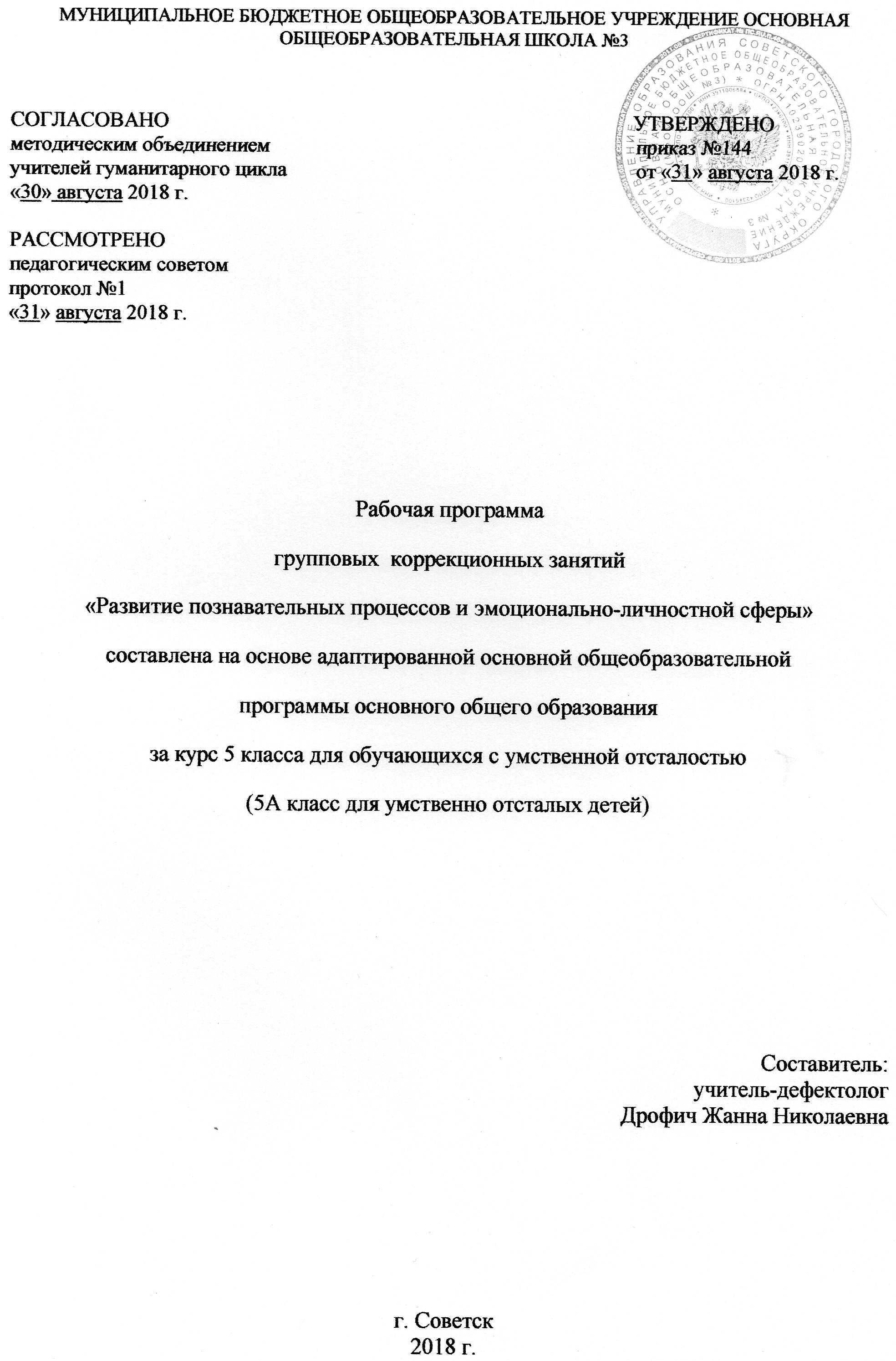 Содержание программыПояснительная записка _____________________________________________________3Возможные результаты ____________________________________________________8Критерии оценки  _________________________________________________________9Учебный план коррекционно – развивающих занятий_________________________10Календарно-тематический план_____________________________________________11Образовательные ресурсы__________________________________________________162Пояснительная запискаДанная программа – это курс специальных индивидуальных и групповых занятий, направленных на развитие и коррекцию познавательных, психических процессов и моторной деятельности учащихся с умственной отсталостью. Занятия проводятся по утвержденному расписанию, продолжительность одного занятия составляет 20-25 минут. Программа составлена на основе Адаптированной основной образовательной программы МБОУ ООШ №3 для обучающихся с умственной отсталостю.При организации коррекционно – развивающей работы значительное внимание уделяется психологическим особенностям возрастных групп, индивидуальности детей, своеобразию их поведенческих и эмоциональных реакций. Коррекционно – развивающая работа с детьми с умственной отсталостью осуществляется по принципу дифференцированного и индивидуального подхода. Индивидуальные занятия направлены на исправление недостатков психического развития этих детей, ликвидацию пробелов в знаниях.Коррекционные занятия проводятся с учащимися по мере выявления индивидуальных пробелов в их развитии и обучении.Учитываются возрастные черты мышления ученика. В разных классах могут быть использованы одни и те же методики и упражнения, но при этом меняется уровень их сложности. Универсальной формой коррекционных занятий является игра.Цель программы: Коррекция и развитие познавательной сферы детей, направленная на подготовку и усвоению ими учебного материала.Задачи программы:1.	Диагностика, формирование, развитие, совершенствование и коррекция познавательных, личностных процессов у детей (восприятия, внимания, памяти, мышления, моторной деятельности).Стимулирование интереса к учебной и игровой деятельности.Формирование позитивной мотивации к учебной деятельности.Основными образовательными направлениями в коррекционной работе, направленными на развитие познавательных процессов, являются:3Совершенствование движений и сенсо-моторного развития:Развитие мелкой моторики кисти и пальцев рук;Развитие навыков каллиграфии;Развитие артикуляционной моторики;Коррекция отдельных сторон психической деятельности:Развитие зрительного восприятия и узнавания;Развитие зрительной памяти и внимания;Формирование обобщенных представлений о свойствах предметов (цвет,форма, величина);Развитие пространственных представлений и ориентации;Развитие представлений о времени;Развитие слухового внимания и памяти;Развитие фонетико-фонематических представлений, формирование звуковогоанализа.Развитие основных мыслительных операций:Навыков соотнесенного анализа;Навыков группировки и классификации (на базе овладения основными родовыми понятиями);Умения работать по словесной и письменной инструкции, алгоритму;Умения планировать деятельность, развитие комбинаторных способностей.Развитие различных видов мышления:Развитие наглядно-образного мышления;Развитие словесно-логического мышления (умение видеть и устанавливать связи между предметами, явлениями и событиями).Коррекция нарушений в развитии эмоционально-личностной сферы(релаксационные упражнения для мимики лица, драматизация, чтение по ролям).Развитие речи, овладение техникой речи.Расширение представлений об окружающем мире и обогащение словаря.Коррекция индивидуальных пробелов в знаниях.4Структура коррекционно – развивающих занятий:Вводная часть.Задачей вводной части является создание у учащихся определенного положительного эмоционального. Важным моментом вводной части является выполнение упражнений для улучшения мозговой деятельности. Для каждого урока подобраны специальные упражнения, стимулирующие те психические функции, которые подлежат развитию на данном уроке.Основная часть.Задания для урока подбирались с учетом их направленности на осуществление дифферен-циации познавательных структур и с точки зрения удобства для коллективной работы в классе. Для достижения развивающего эффекта необходимо неоднократное выполнение заданий. Однако для предотвращения снижения интереса учащихся к повторным выпол-нениям одного и того же задания обеспечивается разнообразие внешнего оформления содержания ряда заданий, но сохраняется единство их внутренней психологической направленности. Реализуется принцип «спирали», т.е. возвращение к одному и тому же заданию, но на более высоком уровне трудности.Заключительная часть.Задача: подведении итогов занятия, обсуждении результатов работы учащихся и тех трудностей, которые у них возникали при выполнении заданий. Существенным моментом здесь являются ответы учащихся на вопрос, чем же они занимались и чему научились на данном уроке.Содержание коррекционно – развивающих занятийКоррекционные занятия с детьми начинаются с формирования восприятия. Восприятие – это основной познавательный процесс чувственного отражения действительности, ее предметов и явлений при их непосредственном воздействии на органы чувств. Восприятие является основой мышления и практической деятельности человека, основой ориентации человека в мире и обществе. Развитие восприятия не происходит само собой. Детей нужно учить выделять существенные признаки, свойства предметов и явлений. Одним из эффективных методов развития восприятия, воспитания наблюдательности является сравнение. Для развития пространственных представлений необходимо использовать наглядный материал; учить детей смотреть, слушать, выделять главные и5существенные признаки предметов, видеть в предмете много разных деталей: развивать пространственные представления.Внимание учащихся с умственной отсталостю характеризуется повышенной отвлекаемостью, неустойчивостью, снижением способности распределять и концентрировать внимание. Произвольное, непроизвольное внимание, а также свойства внимания (концентрация,переключаемость, устойчивость, наблюдательность, распределение) значительно развиваются в результате специальных упражнений.Важную роль для ориентировки человека в окружающем мире играет память. У всех школьников с умственной отсталостю наблюдаются недостатки памяти, при чем они касаются всех видов запоминания. В первую очередь у учащихся ограничен объем памяти и снижена прочность запоминания. Эти особенности влияют на запоминание как наглядного, так и словесного материала.развитии мыслительной деятельности учащихся с умственной отсталостю обнаруживается значительное отставание и своеобразие. Это выражается в несформированности таких операций, как анализ и синтез, в неумении выделять существенные признаки предмета и делать обобщения, в низком уровне развития абстрактного мышления.процессе занятий необходимо научить рассматривать предмет или ситуацию с разных сторон, оперировать всеми необходимыми для решения задач данными.Понятие образного мышления подразумевает оперирование образами, проведение различных операций (мыслительных) с опорой на представления. Поэтому необходимо уделять внимание формированию у детей умения создавать в голове различные образы, т.е., визуализировать. Коррекционные психологические занятия проводятся по подгруппам и индивидуально. Длительность занятия 25 минут.Развитие пространственного восприятия и воображенияРазвитие пространственной ориентировки, восприятия глубины и объема, выделение фигуры из фона. Формирование элементов конструктивных навыков и воображения.Упражнения на развитие пространственной координации (понятия — слева, справа, перед, за и т.п.): “Графический диктант”, наложенные рисунки, составление мозаики из 4 элементов с зарисовыванием в тетрадь, нахождение заданной фигуры из двух или более изображений. Игры на перевоплощение.6Развитие мышленияПереход от наглядно-действенного мышления к наглядно-образному с обобщением на наглядном уровне в работе над математическими навыками. Развитие способности анализировать простые закономерности. Умение выделять в явлении природы разные особенности, вычленять в предмете разные свойства и качества.Упражнения на простейший анализ с практическим и мысленным расчленением объекта на составные элементы; сравнение предметов с указанием их сходства и различия по заданным признакам: цвету, размеру, форме, количеству, функциям и т.д.; различные виды задач на группировку: “Исключи лишнее”, “Сходство и различие”, “Продолжи закономерность”; аналитические задачи 1-го типа с прямым утверждением.Развитие вниманияРазвитие навыков сосредоточения и устойчивости внимания при работе над вычислительными задачами и развитием речи. Упражнения на поиски ходов в простых лабиринтах; “Графический диктант” с выявлением закономерностей (по визуальному образцу); составление простых узоров из карточек по образцу (“Мозаика”); знакомство с игрой “Муха” — 1-й уровень (с указкой у доски); игры: “Внимательный художник”, “Точки”, “И мы...”, “Запутанные дорожки”.Развитие памятиРазвитие объема и устойчивости визуальной памяти в работе над ликвидацией пробелов вычислительных и речевых навыков.Упражнения на запоминание различных предметов (5-6 предметов без учета месторасположения), игры “Внимательный художник”, “Найди отличия”.Развитие личностно-мотивационной сферыФормирование учебной мотивации, снятие тревожности и других невротических комплексов, связанных с периодом адаптации.Упражнения-этюды на перевоплощение, рисунки “Моя проблема”, тестирование уровня тревожности с помощью методики “Дом. Дерево. Человек”.71.1 Возможные результатыГлавная особенность детей с умственной отсталостью в восприятии простейшей информации. Скудность эмоциональных реакций, отсутствие учебной и прочих мотиваций. Нарушения слуха, зрения, памяти, внимания. Все эти ограничения создают сложности и в то– же время являются развиваемыми.Исходя из данной информации наивысшим результатом освоение программы у обучающихся 5 класса с умственной отсталостью является достижение целей программы, максимальная социализация, максимальная адаптация ребёнка к школьному обучению, развитие высших коммуникативных и эмоционально – личностных функций, т. е. в целом развитие личности. Требования к результатам программы по развитию познавательных процессов, обучающихсяумственной отсталостью:развитие основных мыслительных способностей учащихся;развитие различных видов памяти, внимания и воображения;развитие речи;становление у детей развитых форм самосознания и самоконтроля;снижение тревожности и необоснованного беспокойства;высокая степень познавательной активности учащихся.81.2 Критерии оценкиНа занятиях с учителем - дефектологом не используется отметочная система оценивания. Для оценки эффективности занятий развития познавательных процессов и эмоционално-волевой сферы, можно использовать следующие показатели:степень помощи, которую оказывает учитель учащимся при выполнении заданий: чем помощь учителя меньше, тем выше самостоятельность учеников и, следовательно, выше развивающий эффект занятий;поведение учащихся на занятиях: живость, активность, заинтересованность школьников обеспечивают положительные результаты уроков;результаты выполнения контрольных психологических заданий, в качестве которых даются задания, уже выполнявшиеся учениками, но другие по своему внешнему оформлению, и выявляется, справляются ли ученики с этими заданиями само-стоятельно;косвенным показателем эффективности данных уроков может быть повышение успеваемости по разным школьным дисциплинам, а также наблюдения учителей заработой учащихся на других уроках (повышение активности, работоспособности, внимательности, улучшение мыслительной деятельности и др.).Используются такие методы как:Рефлексия;Самооценка;Беседа;Промежуточная, итоговая диагностикаПринцип оценивая на занятиях с учителем-дефектологом: не навреди; конфеденциальность негативной информации об особенностях личностного развития учащегося. Оценка носит только положительный и поддерживающий характер.Строится в форме невербального сообщения (качественная, а не количественная).Формы контроля: выполнение тестовых заданий, диагностика.Настоящая программа составлена для учащихся 5 класса с умственной отсталостью.9Учебный план коррекционно – развивающих занятий10Календарно-тематический план15Образовательные ресурсыАдаптированная Основная образовательная Программа начального и основного Общего образованиядля обучающихся с ограниченными возможностями здоровья МБОУ ООШ №3.Диагностический комплект для начальной школы.Л.Ю. Субботина «Игры для развития и обучения. Дети 5-10 лет», Ярославль: Академия развития, 2001Н.Ю.Чивикова «Как подготовить ребенка к школе», - М.: Рольф, 2001Л.Ю. Субботина «Учимся играя: развивающие игры для детей 5-10 лет»,Екатеринбург: У – Фактория, 2005М.А. Гончарова, Е.Э. Кочурова, А.М. Пышкало «Учись размышлять: развитие у детей математических представлений, воображения и мышления – пособие для начальных классов», М., Антал, 1995А.А. Осипова, Л.И. Малашинская «Диагностика и коррекция внимания: программа для детей 5 – 9 лет», М., ТЦ Сфера, 2002И.Н. Шевлякова «посмотри внимательно на мир: Программа коррекции и развития зрительного восприятия и пространственного мышления у детей младшего школьного возраста», М., Генезис, 2003Л.Н. Копытова «развитие пространственных представлений и образного мышления», Екатеринбург, «Форум - книга», 2007Л. Тихомирова «Формирование и развитие интеллектуальных способностей ребенка: младшие школьники», М., Айрис – Пресс, Рольф, 2000Л.Тихомирова «Упражнения на каждый день: логика для младших школьников», Я., Академия развития, 2007О.А.Холодова «Юным умникам и умницам: 1-4 класс» Программа курса развития познавательных способностей. М. РОСТ 2001В. Волина «Занимательное азбуковедение», М., Просвещение, 1991http://collection.edu.ru - "Российский образовательный портал"Министерства образования и науки российской федерации - сборник методических разработок для школы.http://metodisty.ru – «Методисты» профессиональное сообщество педагогов.16Коррекционно – развивающие занятияКлассКол-во  часовIIIIIIГодв нед.триместртриместртриместрРазвитие  познавательных  процессови5112101234Развитие  познавательных  процессовиэмоционально-личностной сферы.№Количествурокао часов,Дата проведенияДата проведенияпоотводимыхДата проведенияДата проведенияпоотводимыхпорядкунаТЕМА ЗАНЯТИЙизучениеизучениепланфакттемыпланфакттемы1Развитие вербального мышления (обобщение).17.09Развитие мышления (абстрагирование).(Упр. «Расположи слова», «Форма – цвет»)2Развитие понятийного мышления.114.09Развитие пространственных представлений.Развитие воображения.(Упр. «Назови слова», «Разноцветныйкоробок», «Закончи рисунок»)3Развитие вербального мышления121.09(обобщение).Развитие опосредованной памяти.(Упр. «Подбери общее понятие», «Запомнифигуры»)4Развитие вербального мышления.128.09Развитие пространственных представлений.Развитие зрительной памяти.(Упр. «Пословицы», «Лишний кубик»,«Запомни и нарисуй»)5Развитие внутреннего плана действия.15.10Развитие вербального мышления(обобщение).Развитие произвольности внимания.(Упр. «Совмести фигуры», «Подбери общеепонятие», «Не путай цвета»)6Развитие вербального мышления (отношения112.10ря-допо ложности).Развитие умения сравнивать.Развитие наглядно-образного мышления(установление закономерностей).(Упр. «Найди противоположное слово»,11«Одинаковое, разное», «Найди девятый»)7Развитие вербального мышления.Развитие пространственных представлений.119.10Развитие воображения.(Упр. «Подбери пословицу», «Найдиодинаковые кубики», «Тропинка»)8Развитие вербального мышления (отношения1рядоположности).26.10Развитие произвольности движений.(Упр. «Найди противоположное слова»,««Невидящие» и «неслышащие»)9Развитие вербального мышления.19.11Развитие понятийного мышления (отношенияцелое - часть).Развитие осязательного восприятия.(Упр. «Объясни значение», «Целое – часть»,«Полочка-узнавалочка»)10Развитие зрительной памяти.116.11Развитие вербально-смыслового анализа.Развитие пространственных представлений.(Упр. «Запомни сочетания фигур», «Подберипословицу», «Раскрась кубики»)11Развитие понятийного мышления (в123.11отношении «целое - часть»).Развитие глазомера и зрительно-моторныхкоординации.(Упр. «Целое-часть», «Найди значение слов»,«Вырезай точно»)12Развитие вербального мышления130.11(причинно-следственные отношения).Развитие наглядно-образного мышления(установление закономерностей).(Упр. «Найди причину и следствие», «Найдифигуры»)13Развитие вербального мышления (выявление17.12причинно-следственных отношений).Развитие произвольности (помехоустойчивостьинтеллектуальных процессов).(Упр. «Назови причину», «Найди значенияслов», «Найди смысл»)12121214Развитие опосредованной памяти.114.12Развитие понятийного мышления (понятие«отрицание»).(Упр. «Письмо инопланетянина»,«Отрицание »)15Развитие вербально-смыслового анализа.121.12Развитие мышления (абстрагирование).Развитие пространственных представлений.(Упр. «Пословицы», «Форма – цвет»,«Раскрась кубик», «Кто точнее? »)16Развитие внутреннего плана действия.128.12Развитие логического мышления.Развитие произвольного внимания.(Упр. «Совмести фигуры», «Поезд»,«Пишущая машинка»)17Развитие вербального мышления111.01(выявление отношения противоположности).Развитие наглядно-образного мышления.Развитие произвольности движений(точность).(Упр. «Подбери слово противоположное посмыслу», «Найди одинаковые»)18Развитие  вербального  мышления  (выявление118.01отношения противоположности).Развитие мышления (абстрагирование).(Упр. «Подбери слово противоположное посмыслу», «Только одно свойство»)19Развитие произвольной памяти.125.01Развитие понятийного мышления.Развитие пространственных представлений.(Упр. «Какого цвета?» «Вордбол», «Найдиодинаковые кубики»)20Развитие опосредованной памяти.11.02Развитие глазомера и зрительно-моторныхкоординации.(Упр. «Письмо инопланетянина», «Вырезайточно»)21Развитие внутреннего плана действия.18.02Развитие мышления (установлениезакономерностей).131313Развитие произвольности движений.(Упр. «Муха», «Найди фигуры», «Попади всвой кружок»)22Развитие мышления (анализ через синтез).115.02Развитие мышления (абстрагирование).Развитие пространственных представлений.(Упр. «Разгадай ребусы», «Только односвойство», «Развертка куба»)23Развитие произвольного внимания.122.02Развитие произвольности (помехоустойчивостьинтеллектуальных процессов).(Упр. «Отыщи числа», «Найди смысл»)24Развитие логического мышления.11.03Развитие произвольного внимания(Упр. «Поезд», ««Невидящие» и«неслышащие»)25Развитие понятийного мышления (понятие115.03«отрицание»).Развитие наглядно-образного мышления.Развитие произвольности движений(помехоустойчивость).(Упр. «Отрицание», «Ленточки», «Знай свойтемп»)26Развитие понятийного мышления122.03(обобщение).Развитие мышления (абстрагирование).(Упр. «Подбери общее понятие», «Толькоодно свойство»)27Развитие понятийного мышления15.04(обобщение).Развитие мышления (абстрагирование).(Упр. «Подбери общее понятие», «Форма –цвет»)28Развитие наглядно-образного мышления.112.04Развитие непосредственной памяти.Развитие смысловой вербальной памяти.(Упр. «Найди девятый», «Точно такие»,«Объедини по смыслу и запомни»)29Развитие вербального мышления119.04(отношения последовательности) .141414Развитие произвольного внимания(устойчивость).Развитие произвольных движений.(Упр. «Подбери следующее», «Стенографы»,«Зеваки»)30Развитие наглядно-образного мышления.1Развитие осязательного восприятия.26.04(Упр. «Найди фигуры», «Письмоинопланетянина», «Палочка – узнавалочка»)31Развитие вербального мышления1(обобщение).17.05Развитие мышления (абстрагирование).(Упр. «Расположи слова», «Форма - цвет»)32Развитие понятийного мышления.1Развитие пространственных представлений.Развитие воображения.24.05(Упр. «Назови слова», «Разноцветныекоробоки», «Закончи рисинок»)33Развитие вербального мышления (обобщение).1Развитие опосредованной памяти.31.05(Упр. «Подбери общее понятие», «Запомнифигуры»)34Итоговое занятие131.05(игра «Весёлая викторина»)